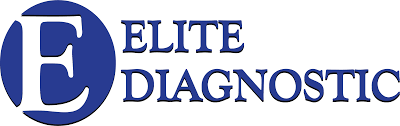 NOTICE TO SHAREHOLDERSSeptember 19, 2023The Board of Directors of Elite Diagnostic Limited is pleased to announce changes to its Board effective September 15, 2023:Effective September 15, 2023, the Board of Directors has approved resolutions for the following appointments:Mr. Stephen Ricketts, as a Director of the Board and a member of its Audit Committee. Mr. Ricketts will assume the Chairmanship of the Audit Committee replacing Mr William Mahfood, who resigned as Chairman, and remains a member of the Committee.Cube Corporate Support Limited, a Licensed Corporate Services Provider, as Corporate SecretaryMr. Stephen Ricketts is a Chartered Accountant with over twenty-five years’ professional experience. He is the currently the Chief Financial Officer and Acting Chief Operating Officer at NCB Capital Markets Limited. Mr. Ricketts is a Fellow of the Association of Chartered Certified Accountants (ACCA) and the Institute of Chartered Accountants of Jamaica (ICAJ). He holds an MBA from the Manchester Business School, a Bachelor of Science in Management Studies and Accounting from the University of the West Indies and an Associate Degree in Small Business Management from Northcentral Technical College in Wisconsin, USA. He has extensive knowledge of International Financial Reporting Standards (IFRS) and is experienced in Financial Reporting, Planning and Forecasting, Managing Statutory Audits, Internal Control Review and Strategic Financial Analyses. For Further Information:Please Contact:Mr. Harvey Levers, Chief Executive OfficerElite Diagnostic LimitedEmail: hlevers@elite-diagnostic.com